ＴＣＩ特別セミナー《将来IPOを考える会社が注意しておくこと》申込書※下記に記入してお送りいただくか、全ての項目をメール本文に直接記入してお送り下さい。●申込方法　 申込書の所定事項を記入の上、FAXまたはメールにてお申込みください。（平成31年3月8日締切）●お問合せ　 TEL：029-858-6000　　株式会社つくば研究支援センター　　石塚・大月●会場／つくば研究支援センター　（〒305-0047　つくば市千現2-1-6）※会場へのアクセス詳細は、つくば研究支援センター ホームページの交通案内をご覧ください。https://www.tsukuba-tci.co.jp/company/traffic●駐車場のご案内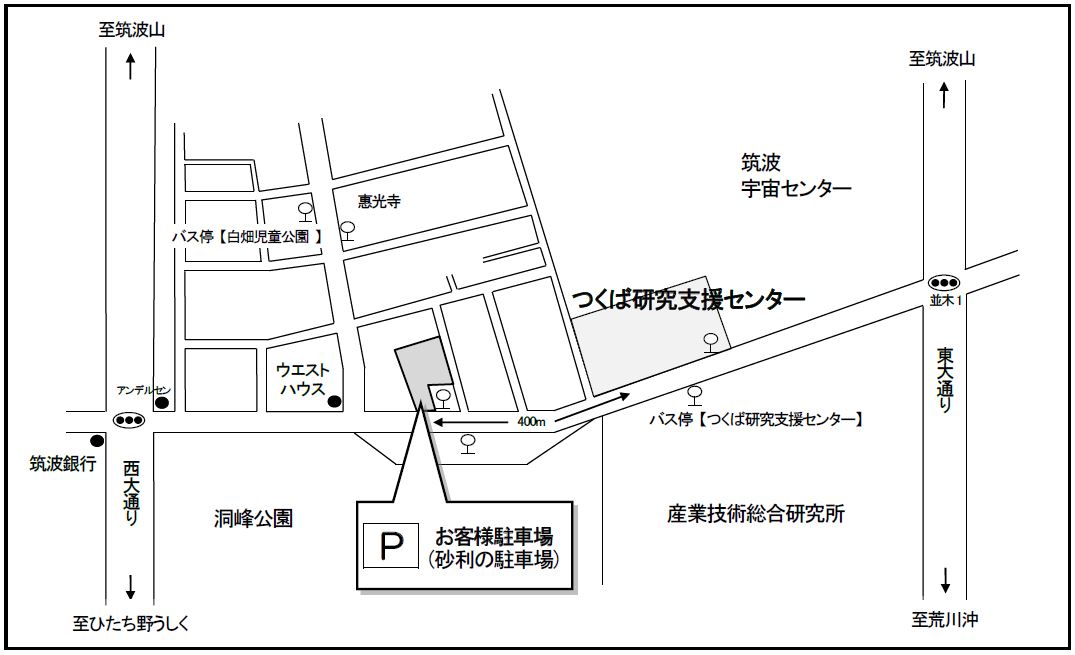 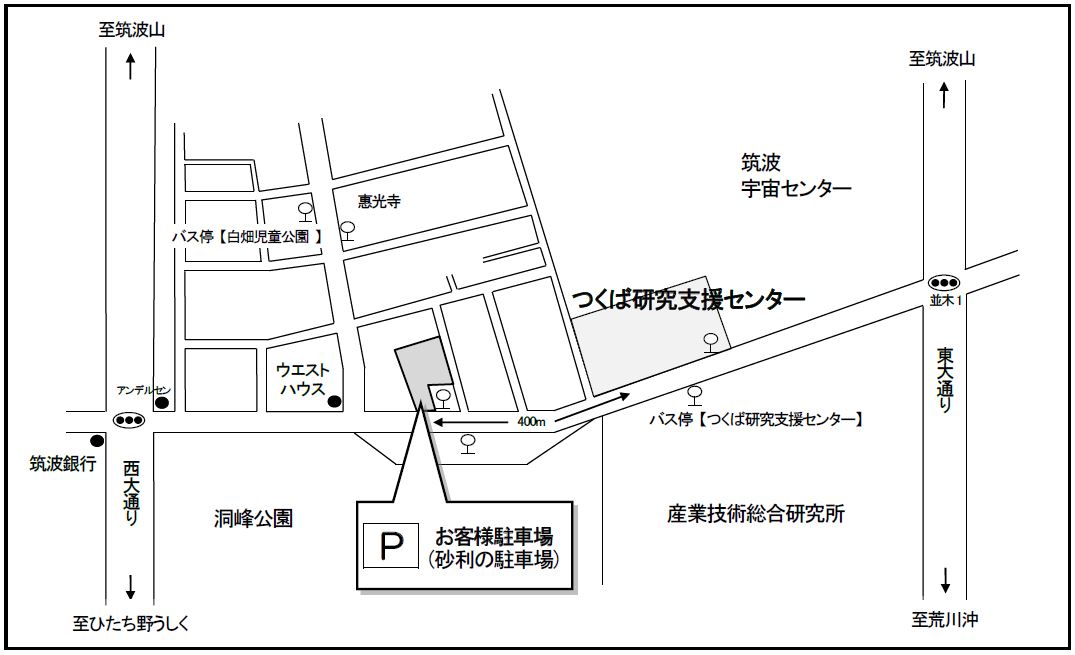 氏　　名所　　属役　　職E-mail